УРА ПОБЕДЕ!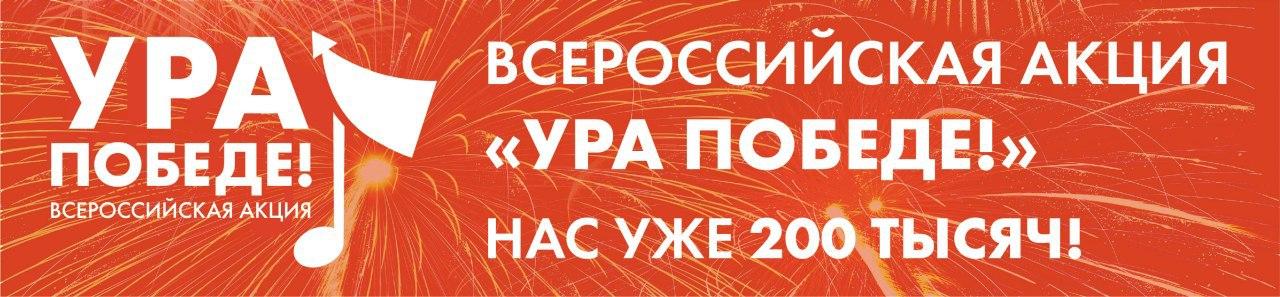 АКЦИЯ СТАРТОВАЛА 23 ФЕВРАЛЯ 2020 ГОДАВ каждой российской семье бережно хранится светлая память о подвиге участников Великой Отечественной войны. Отдать дань уважения ныне здравствующим ветеранам, почтить память павших, ощутить себя наследниками страны победителей в дни празднования поможет акция «Ура Победе!»: в интернете и на мобильных телефонах прозвучат мелодии военных лет и песни о Великой Отечественной войне. ПЕСНИ ПОБЕДЫУсловия участия в акции:Наличие мобильного телефона;Быть абонентом операторов — участников акции «Ура Победе!» (БИЛАЙН, ВОЛНА МОБАЙЛ, КРЫМТЕЛЕКОМ,  МЕГАФОН, МТС, РОСТЕЛЕКОМ, ТЕЛЕ2, СЕВМОБАЙЛ и WIN MOBILE).Что можно будет получить, приняв участие в акции:Набрав «1945», можно предварительно прослушать и установить в качестве гудка и звонка своего телефона одну из мелодий песен военных лет.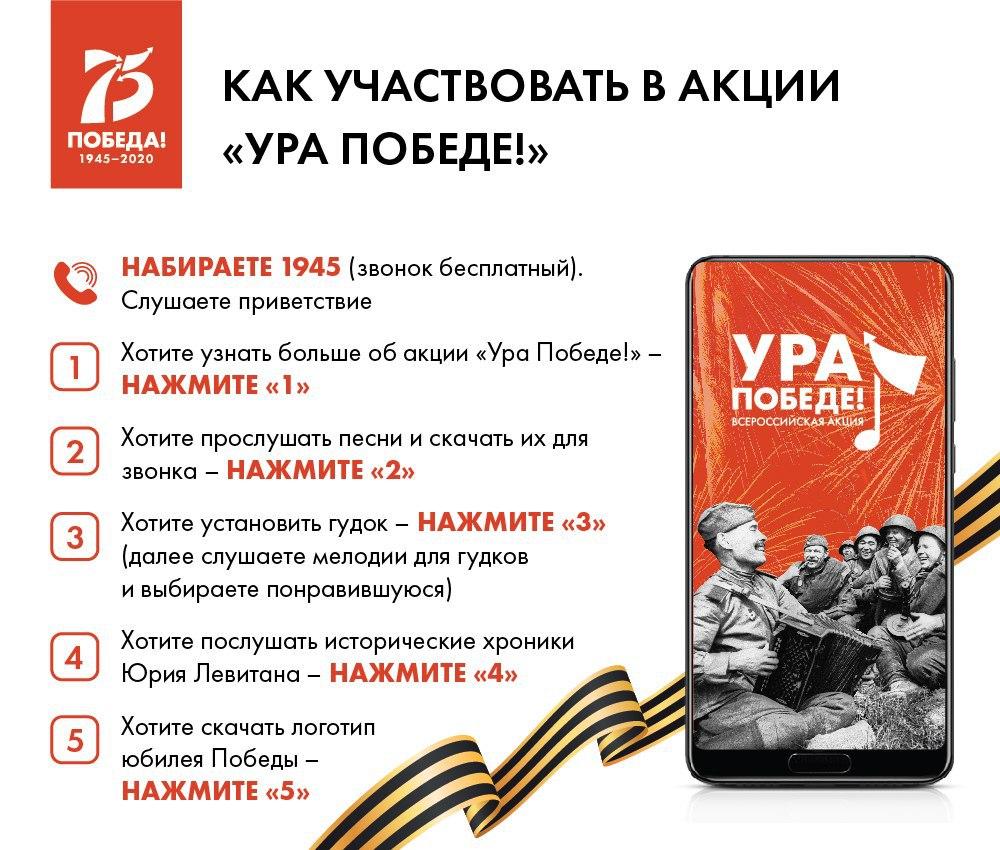 